Application for Employment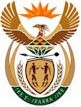 WHAT IS THE PURPOSE OF THISFORMTo assist a government department in selecting a person for an advertised post.This form may be used to identify candidates to be interviewed. Since all applicants cannot beinterviewed, you need to fill in this form completely, accurately and legibly.  This will help to process your application fairly.WHO SHOULD COMPLETE THIS FORMOnly persons wishing to apply for an advertised position in a government department.ADDITIONAL INFORMATIONThis form requires basic information.  Candidates who are selected for interviews will be requested to furnish additional certified information that may be required to make a final selection.SPECIAL NOTES1 – All information will be treated with the strictest confidentiality and will not be disclosed or used for any other purpose than to assess the suitability of a person, except in so far as it may be required and permitted by law. Your personal details must correspond with the details in your ID or passport.2 – Passport number in the case of non-South Africans.3 – This information is required to enable the department to comply with the Employment Equity Act,1998.4 – This information will only be taken into account if it directly relates to the requirements of the position.5 – Applicants with substantial qualifications or work experience must attach a CV.A.  THE ADVERTISED POSTA.  THE ADVERTISED POSTA.  THE ADVERTISED POSTA.  THE ADVERTISED POSTA.  THE ADVERTISED POSTA.  THE ADVERTISED POSTA.  THE ADVERTISED POSTA.  THE ADVERTISED POSTA.  THE ADVERTISED POSTWHAT IS THE PURPOSE OF THISFORMTo assist a government department in selecting a person for an advertised post.This form may be used to identify candidates to be interviewed. Since all applicants cannot beinterviewed, you need to fill in this form completely, accurately and legibly.  This will help to process your application fairly.WHO SHOULD COMPLETE THIS FORMOnly persons wishing to apply for an advertised position in a government department.ADDITIONAL INFORMATIONThis form requires basic information.  Candidates who are selected for interviews will be requested to furnish additional certified information that may be required to make a final selection.SPECIAL NOTES1 – All information will be treated with the strictest confidentiality and will not be disclosed or used for any other purpose than to assess the suitability of a person, except in so far as it may be required and permitted by law. Your personal details must correspond with the details in your ID or passport.2 – Passport number in the case of non-South Africans.3 – This information is required to enable the department to comply with the Employment Equity Act,1998.4 – This information will only be taken into account if it directly relates to the requirements of the position.5 – Applicants with substantial qualifications or work experience must attach a CV.Position for which you are applying(as advertised)Position for which you are applying(as advertised)Position for which you are applying(as advertised)Position for which you are applying(as advertised)Department where the position wasadvertisedDepartment where the position wasadvertisedDepartment where the position wasadvertisedDepartment where the position wasadvertisedDepartment where the position wasadvertisedWHAT IS THE PURPOSE OF THISFORMTo assist a government department in selecting a person for an advertised post.This form may be used to identify candidates to be interviewed. Since all applicants cannot beinterviewed, you need to fill in this form completely, accurately and legibly.  This will help to process your application fairly.WHO SHOULD COMPLETE THIS FORMOnly persons wishing to apply for an advertised position in a government department.ADDITIONAL INFORMATIONThis form requires basic information.  Candidates who are selected for interviews will be requested to furnish additional certified information that may be required to make a final selection.SPECIAL NOTES1 – All information will be treated with the strictest confidentiality and will not be disclosed or used for any other purpose than to assess the suitability of a person, except in so far as it may be required and permitted by law. Your personal details must correspond with the details in your ID or passport.2 – Passport number in the case of non-South Africans.3 – This information is required to enable the department to comply with the Employment Equity Act,1998.4 – This information will only be taken into account if it directly relates to the requirements of the position.5 – Applicants with substantial qualifications or work experience must attach a CV.Reference number (as stated in theadvert)Reference number (as stated in theadvert)Reference number (as stated in theadvert)Reference number (as stated in theadvert)If you are offered the position,when can you start OR how much notice must you serve with your current employer?If you are offered the position,when can you start OR how much notice must you serve with your current employer?If you are offered the position,when can you start OR how much notice must you serve with your current employer?If you are offered the position,when can you start OR how much notice must you serve with your current employer?If you are offered the position,when can you start OR how much notice must you serve with your current employer?WHAT IS THE PURPOSE OF THISFORMTo assist a government department in selecting a person for an advertised post.This form may be used to identify candidates to be interviewed. Since all applicants cannot beinterviewed, you need to fill in this form completely, accurately and legibly.  This will help to process your application fairly.WHO SHOULD COMPLETE THIS FORMOnly persons wishing to apply for an advertised position in a government department.ADDITIONAL INFORMATIONThis form requires basic information.  Candidates who are selected for interviews will be requested to furnish additional certified information that may be required to make a final selection.SPECIAL NOTES1 – All information will be treated with the strictest confidentiality and will not be disclosed or used for any other purpose than to assess the suitability of a person, except in so far as it may be required and permitted by law. Your personal details must correspond with the details in your ID or passport.2 – Passport number in the case of non-South Africans.3 – This information is required to enable the department to comply with the Employment Equity Act,1998.4 – This information will only be taken into account if it directly relates to the requirements of the position.5 – Applicants with substantial qualifications or work experience must attach a CV.WHAT IS THE PURPOSE OF THISFORMTo assist a government department in selecting a person for an advertised post.This form may be used to identify candidates to be interviewed. Since all applicants cannot beinterviewed, you need to fill in this form completely, accurately and legibly.  This will help to process your application fairly.WHO SHOULD COMPLETE THIS FORMOnly persons wishing to apply for an advertised position in a government department.ADDITIONAL INFORMATIONThis form requires basic information.  Candidates who are selected for interviews will be requested to furnish additional certified information that may be required to make a final selection.SPECIAL NOTES1 – All information will be treated with the strictest confidentiality and will not be disclosed or used for any other purpose than to assess the suitability of a person, except in so far as it may be required and permitted by law. Your personal details must correspond with the details in your ID or passport.2 – Passport number in the case of non-South Africans.3 – This information is required to enable the department to comply with the Employment Equity Act,1998.4 – This information will only be taken into account if it directly relates to the requirements of the position.5 – Applicants with substantial qualifications or work experience must attach a CV.B.  PERSONAL INFORMATIONB.  PERSONAL INFORMATIONB.  PERSONAL INFORMATIONB.  PERSONAL INFORMATIONB.  PERSONAL INFORMATIONB.  PERSONAL INFORMATIONB.  PERSONAL INFORMATIONB.  PERSONAL INFORMATIONB.  PERSONAL INFORMATIONWHAT IS THE PURPOSE OF THISFORMTo assist a government department in selecting a person for an advertised post.This form may be used to identify candidates to be interviewed. Since all applicants cannot beinterviewed, you need to fill in this form completely, accurately and legibly.  This will help to process your application fairly.WHO SHOULD COMPLETE THIS FORMOnly persons wishing to apply for an advertised position in a government department.ADDITIONAL INFORMATIONThis form requires basic information.  Candidates who are selected for interviews will be requested to furnish additional certified information that may be required to make a final selection.SPECIAL NOTES1 – All information will be treated with the strictest confidentiality and will not be disclosed or used for any other purpose than to assess the suitability of a person, except in so far as it may be required and permitted by law. Your personal details must correspond with the details in your ID or passport.2 – Passport number in the case of non-South Africans.3 – This information is required to enable the department to comply with the Employment Equity Act,1998.4 – This information will only be taken into account if it directly relates to the requirements of the position.5 – Applicants with substantial qualifications or work experience must attach a CV.SurnameWHAT IS THE PURPOSE OF THISFORMTo assist a government department in selecting a person for an advertised post.This form may be used to identify candidates to be interviewed. Since all applicants cannot beinterviewed, you need to fill in this form completely, accurately and legibly.  This will help to process your application fairly.WHO SHOULD COMPLETE THIS FORMOnly persons wishing to apply for an advertised position in a government department.ADDITIONAL INFORMATIONThis form requires basic information.  Candidates who are selected for interviews will be requested to furnish additional certified information that may be required to make a final selection.SPECIAL NOTES1 – All information will be treated with the strictest confidentiality and will not be disclosed or used for any other purpose than to assess the suitability of a person, except in so far as it may be required and permitted by law. Your personal details must correspond with the details in your ID or passport.2 – Passport number in the case of non-South Africans.3 – This information is required to enable the department to comply with the Employment Equity Act,1998.4 – This information will only be taken into account if it directly relates to the requirements of the position.5 – Applicants with substantial qualifications or work experience must attach a CV.First NamesWHAT IS THE PURPOSE OF THISFORMTo assist a government department in selecting a person for an advertised post.This form may be used to identify candidates to be interviewed. Since all applicants cannot beinterviewed, you need to fill in this form completely, accurately and legibly.  This will help to process your application fairly.WHO SHOULD COMPLETE THIS FORMOnly persons wishing to apply for an advertised position in a government department.ADDITIONAL INFORMATIONThis form requires basic information.  Candidates who are selected for interviews will be requested to furnish additional certified information that may be required to make a final selection.SPECIAL NOTES1 – All information will be treated with the strictest confidentiality and will not be disclosed or used for any other purpose than to assess the suitability of a person, except in so far as it may be required and permitted by law. Your personal details must correspond with the details in your ID or passport.2 – Passport number in the case of non-South Africans.3 – This information is required to enable the department to comply with the Employment Equity Act,1998.4 – This information will only be taken into account if it directly relates to the requirements of the position.5 – Applicants with substantial qualifications or work experience must attach a CV.Date of BirthWHAT IS THE PURPOSE OF THISFORMTo assist a government department in selecting a person for an advertised post.This form may be used to identify candidates to be interviewed. Since all applicants cannot beinterviewed, you need to fill in this form completely, accurately and legibly.  This will help to process your application fairly.WHO SHOULD COMPLETE THIS FORMOnly persons wishing to apply for an advertised position in a government department.ADDITIONAL INFORMATIONThis form requires basic information.  Candidates who are selected for interviews will be requested to furnish additional certified information that may be required to make a final selection.SPECIAL NOTES1 – All information will be treated with the strictest confidentiality and will not be disclosed or used for any other purpose than to assess the suitability of a person, except in so far as it may be required and permitted by law. Your personal details must correspond with the details in your ID or passport.2 – Passport number in the case of non-South Africans.3 – This information is required to enable the department to comply with the Employment Equity Act,1998.4 – This information will only be taken into account if it directly relates to the requirements of the position.5 – Applicants with substantial qualifications or work experience must attach a CV.ID number 2WHAT IS THE PURPOSE OF THISFORMTo assist a government department in selecting a person for an advertised post.This form may be used to identify candidates to be interviewed. Since all applicants cannot beinterviewed, you need to fill in this form completely, accurately and legibly.  This will help to process your application fairly.WHO SHOULD COMPLETE THIS FORMOnly persons wishing to apply for an advertised position in a government department.ADDITIONAL INFORMATIONThis form requires basic information.  Candidates who are selected for interviews will be requested to furnish additional certified information that may be required to make a final selection.SPECIAL NOTES1 – All information will be treated with the strictest confidentiality and will not be disclosed or used for any other purpose than to assess the suitability of a person, except in so far as it may be required and permitted by law. Your personal details must correspond with the details in your ID or passport.2 – Passport number in the case of non-South Africans.3 – This information is required to enable the department to comply with the Employment Equity Act,1998.4 – This information will only be taken into account if it directly relates to the requirements of the position.5 – Applicants with substantial qualifications or work experience must attach a CV.Race 3AfricanWhiteWhiteWhiteColouredColouredIndianIndianWHAT IS THE PURPOSE OF THISFORMTo assist a government department in selecting a person for an advertised post.This form may be used to identify candidates to be interviewed. Since all applicants cannot beinterviewed, you need to fill in this form completely, accurately and legibly.  This will help to process your application fairly.WHO SHOULD COMPLETE THIS FORMOnly persons wishing to apply for an advertised position in a government department.ADDITIONAL INFORMATIONThis form requires basic information.  Candidates who are selected for interviews will be requested to furnish additional certified information that may be required to make a final selection.SPECIAL NOTES1 – All information will be treated with the strictest confidentiality and will not be disclosed or used for any other purpose than to assess the suitability of a person, except in so far as it may be required and permitted by law. Your personal details must correspond with the details in your ID or passport.2 – Passport number in the case of non-South Africans.3 – This information is required to enable the department to comply with the Employment Equity Act,1998.4 – This information will only be taken into account if it directly relates to the requirements of the position.5 – Applicants with substantial qualifications or work experience must attach a CV.Gender 3Gender 3Gender 3Gender 3Gender 3FEMALEFEMALEMALEMALEWHAT IS THE PURPOSE OF THISFORMTo assist a government department in selecting a person for an advertised post.This form may be used to identify candidates to be interviewed. Since all applicants cannot beinterviewed, you need to fill in this form completely, accurately and legibly.  This will help to process your application fairly.WHO SHOULD COMPLETE THIS FORMOnly persons wishing to apply for an advertised position in a government department.ADDITIONAL INFORMATIONThis form requires basic information.  Candidates who are selected for interviews will be requested to furnish additional certified information that may be required to make a final selection.SPECIAL NOTES1 – All information will be treated with the strictest confidentiality and will not be disclosed or used for any other purpose than to assess the suitability of a person, except in so far as it may be required and permitted by law. Your personal details must correspond with the details in your ID or passport.2 – Passport number in the case of non-South Africans.3 – This information is required to enable the department to comply with the Employment Equity Act,1998.4 – This information will only be taken into account if it directly relates to the requirements of the position.5 – Applicants with substantial qualifications or work experience must attach a CV.Do you have a disability? 3Do you have a disability? 3Do you have a disability? 3Do you have a disability? 3Do you have a disability? 3YESYESNONOWHAT IS THE PURPOSE OF THISFORMTo assist a government department in selecting a person for an advertised post.This form may be used to identify candidates to be interviewed. Since all applicants cannot beinterviewed, you need to fill in this form completely, accurately and legibly.  This will help to process your application fairly.WHO SHOULD COMPLETE THIS FORMOnly persons wishing to apply for an advertised position in a government department.ADDITIONAL INFORMATIONThis form requires basic information.  Candidates who are selected for interviews will be requested to furnish additional certified information that may be required to make a final selection.SPECIAL NOTES1 – All information will be treated with the strictest confidentiality and will not be disclosed or used for any other purpose than to assess the suitability of a person, except in so far as it may be required and permitted by law. Your personal details must correspond with the details in your ID or passport.2 – Passport number in the case of non-South Africans.3 – This information is required to enable the department to comply with the Employment Equity Act,1998.4 – This information will only be taken into account if it directly relates to the requirements of the position.5 – Applicants with substantial qualifications or work experience must attach a CV.Are you a South African Citizen?Are you a South African Citizen?Are you a South African Citizen?Are you a South African Citizen?Are you a South African Citizen?YESYESNONOWHAT IS THE PURPOSE OF THISFORMTo assist a government department in selecting a person for an advertised post.This form may be used to identify candidates to be interviewed. Since all applicants cannot beinterviewed, you need to fill in this form completely, accurately and legibly.  This will help to process your application fairly.WHO SHOULD COMPLETE THIS FORMOnly persons wishing to apply for an advertised position in a government department.ADDITIONAL INFORMATIONThis form requires basic information.  Candidates who are selected for interviews will be requested to furnish additional certified information that may be required to make a final selection.SPECIAL NOTES1 – All information will be treated with the strictest confidentiality and will not be disclosed or used for any other purpose than to assess the suitability of a person, except in so far as it may be required and permitted by law. Your personal details must correspond with the details in your ID or passport.2 – Passport number in the case of non-South Africans.3 – This information is required to enable the department to comply with the Employment Equity Act,1998.4 – This information will only be taken into account if it directly relates to the requirements of the position.5 – Applicants with substantial qualifications or work experience must attach a CV.If no, what is yourNationalityIf no, what is yourNationalityWHAT IS THE PURPOSE OF THISFORMTo assist a government department in selecting a person for an advertised post.This form may be used to identify candidates to be interviewed. Since all applicants cannot beinterviewed, you need to fill in this form completely, accurately and legibly.  This will help to process your application fairly.WHO SHOULD COMPLETE THIS FORMOnly persons wishing to apply for an advertised position in a government department.ADDITIONAL INFORMATIONThis form requires basic information.  Candidates who are selected for interviews will be requested to furnish additional certified information that may be required to make a final selection.SPECIAL NOTES1 – All information will be treated with the strictest confidentiality and will not be disclosed or used for any other purpose than to assess the suitability of a person, except in so far as it may be required and permitted by law. Your personal details must correspond with the details in your ID or passport.2 – Passport number in the case of non-South Africans.3 – This information is required to enable the department to comply with the Employment Equity Act,1998.4 – This information will only be taken into account if it directly relates to the requirements of the position.5 – Applicants with substantial qualifications or work experience must attach a CV.And do you have a valid workPermit?And do you have a valid workPermit?And do you have a valid workPermit?And do you have a valid workPermit?And do you have a valid workPermit?YESYESNONOWHAT IS THE PURPOSE OF THISFORMTo assist a government department in selecting a person for an advertised post.This form may be used to identify candidates to be interviewed. Since all applicants cannot beinterviewed, you need to fill in this form completely, accurately and legibly.  This will help to process your application fairly.WHO SHOULD COMPLETE THIS FORMOnly persons wishing to apply for an advertised position in a government department.ADDITIONAL INFORMATIONThis form requires basic information.  Candidates who are selected for interviews will be requested to furnish additional certified information that may be required to make a final selection.SPECIAL NOTES1 – All information will be treated with the strictest confidentiality and will not be disclosed or used for any other purpose than to assess the suitability of a person, except in so far as it may be required and permitted by law. Your personal details must correspond with the details in your ID or passport.2 – Passport number in the case of non-South Africans.3 – This information is required to enable the department to comply with the Employment Equity Act,1998.4 – This information will only be taken into account if it directly relates to the requirements of the position.5 – Applicants with substantial qualifications or work experience must attach a CV.Have you ever been convicted of acriminal offence or been dismissed form employment? 4Have you ever been convicted of acriminal offence or been dismissed form employment? 4Have you ever been convicted of acriminal offence or been dismissed form employment? 4Have you ever been convicted of acriminal offence or been dismissed form employment? 4Have you ever been convicted of acriminal offence or been dismissed form employment? 4YESYESNONOWHAT IS THE PURPOSE OF THISFORMTo assist a government department in selecting a person for an advertised post.This form may be used to identify candidates to be interviewed. Since all applicants cannot beinterviewed, you need to fill in this form completely, accurately and legibly.  This will help to process your application fairly.WHO SHOULD COMPLETE THIS FORMOnly persons wishing to apply for an advertised position in a government department.ADDITIONAL INFORMATIONThis form requires basic information.  Candidates who are selected for interviews will be requested to furnish additional certified information that may be required to make a final selection.SPECIAL NOTES1 – All information will be treated with the strictest confidentiality and will not be disclosed or used for any other purpose than to assess the suitability of a person, except in so far as it may be required and permitted by law. Your personal details must correspond with the details in your ID or passport.2 – Passport number in the case of non-South Africans.3 – This information is required to enable the department to comply with the Employment Equity Act,1998.4 – This information will only be taken into account if it directly relates to the requirements of the position.5 – Applicants with substantial qualifications or work experience must attach a CV.If your profession or occupationrequires State or official registration, provide date and particulars of registration.If your profession or occupationrequires State or official registration, provide date and particulars of registration.If your profession or occupationrequires State or official registration, provide date and particulars of registration.If your profession or occupationrequires State or official registration, provide date and particulars of registration.If your profession or occupationrequires State or official registration, provide date and particulars of registration.WHAT IS THE PURPOSE OF THISFORMTo assist a government department in selecting a person for an advertised post.This form may be used to identify candidates to be interviewed. Since all applicants cannot beinterviewed, you need to fill in this form completely, accurately and legibly.  This will help to process your application fairly.WHO SHOULD COMPLETE THIS FORMOnly persons wishing to apply for an advertised position in a government department.ADDITIONAL INFORMATIONThis form requires basic information.  Candidates who are selected for interviews will be requested to furnish additional certified information that may be required to make a final selection.SPECIAL NOTES1 – All information will be treated with the strictest confidentiality and will not be disclosed or used for any other purpose than to assess the suitability of a person, except in so far as it may be required and permitted by law. Your personal details must correspond with the details in your ID or passport.2 – Passport number in the case of non-South Africans.3 – This information is required to enable the department to comply with the Employment Equity Act,1998.4 – This information will only be taken into account if it directly relates to the requirements of the position.5 – Applicants with substantial qualifications or work experience must attach a CV.WHAT IS THE PURPOSE OF THISFORMTo assist a government department in selecting a person for an advertised post.This form may be used to identify candidates to be interviewed. Since all applicants cannot beinterviewed, you need to fill in this form completely, accurately and legibly.  This will help to process your application fairly.WHO SHOULD COMPLETE THIS FORMOnly persons wishing to apply for an advertised position in a government department.ADDITIONAL INFORMATIONThis form requires basic information.  Candidates who are selected for interviews will be requested to furnish additional certified information that may be required to make a final selection.SPECIAL NOTES1 – All information will be treated with the strictest confidentiality and will not be disclosed or used for any other purpose than to assess the suitability of a person, except in so far as it may be required and permitted by law. Your personal details must correspond with the details in your ID or passport.2 – Passport number in the case of non-South Africans.3 – This information is required to enable the department to comply with the Employment Equity Act,1998.4 – This information will only be taken into account if it directly relates to the requirements of the position.5 – Applicants with substantial qualifications or work experience must attach a CV.C.  HOW DO WE CONTACT YOUC.  HOW DO WE CONTACT YOUC.  HOW DO WE CONTACT YOUC.  HOW DO WE CONTACT YOUC.  HOW DO WE CONTACT YOUC.  HOW DO WE CONTACT YOUC.  HOW DO WE CONTACT YOUC.  HOW DO WE CONTACT YOUC.  HOW DO WE CONTACT YOUWHAT IS THE PURPOSE OF THISFORMTo assist a government department in selecting a person for an advertised post.This form may be used to identify candidates to be interviewed. Since all applicants cannot beinterviewed, you need to fill in this form completely, accurately and legibly.  This will help to process your application fairly.WHO SHOULD COMPLETE THIS FORMOnly persons wishing to apply for an advertised position in a government department.ADDITIONAL INFORMATIONThis form requires basic information.  Candidates who are selected for interviews will be requested to furnish additional certified information that may be required to make a final selection.SPECIAL NOTES1 – All information will be treated with the strictest confidentiality and will not be disclosed or used for any other purpose than to assess the suitability of a person, except in so far as it may be required and permitted by law. Your personal details must correspond with the details in your ID or passport.2 – Passport number in the case of non-South Africans.3 – This information is required to enable the department to comply with the Employment Equity Act,1998.4 – This information will only be taken into account if it directly relates to the requirements of the position.5 – Applicants with substantial qualifications or work experience must attach a CV.Preferred language for correspondence?Preferred language for correspondence?Preferred language for correspondence?Preferred language for correspondence?Preferred language for correspondence?Preferred language for correspondence?WHAT IS THE PURPOSE OF THISFORMTo assist a government department in selecting a person for an advertised post.This form may be used to identify candidates to be interviewed. Since all applicants cannot beinterviewed, you need to fill in this form completely, accurately and legibly.  This will help to process your application fairly.WHO SHOULD COMPLETE THIS FORMOnly persons wishing to apply for an advertised position in a government department.ADDITIONAL INFORMATIONThis form requires basic information.  Candidates who are selected for interviews will be requested to furnish additional certified information that may be required to make a final selection.SPECIAL NOTES1 – All information will be treated with the strictest confidentiality and will not be disclosed or used for any other purpose than to assess the suitability of a person, except in so far as it may be required and permitted by law. Your personal details must correspond with the details in your ID or passport.2 – Passport number in the case of non-South Africans.3 – This information is required to enable the department to comply with the Employment Equity Act,1998.4 – This information will only be taken into account if it directly relates to the requirements of the position.5 – Applicants with substantial qualifications or work experience must attach a CV.Telephone number during office hoursTelephone number during office hoursTelephone number during office hoursTelephone number during office hoursTelephone number during office hoursTelephone number during office hours( 	)( 	)( 	)WHAT IS THE PURPOSE OF THISFORMTo assist a government department in selecting a person for an advertised post.This form may be used to identify candidates to be interviewed. Since all applicants cannot beinterviewed, you need to fill in this form completely, accurately and legibly.  This will help to process your application fairly.WHO SHOULD COMPLETE THIS FORMOnly persons wishing to apply for an advertised position in a government department.ADDITIONAL INFORMATIONThis form requires basic information.  Candidates who are selected for interviews will be requested to furnish additional certified information that may be required to make a final selection.SPECIAL NOTES1 – All information will be treated with the strictest confidentiality and will not be disclosed or used for any other purpose than to assess the suitability of a person, except in so far as it may be required and permitted by law. Your personal details must correspond with the details in your ID or passport.2 – Passport number in the case of non-South Africans.3 – This information is required to enable the department to comply with the Employment Equity Act,1998.4 – This information will only be taken into account if it directly relates to the requirements of the position.5 – Applicants with substantial qualifications or work experience must attach a CV.Preferred method forcorrespondencePreferred method forcorrespondencePreferred method forcorrespondencePreferred method forcorrespondencePostPostE-mailE-mailFaxWHAT IS THE PURPOSE OF THISFORMTo assist a government department in selecting a person for an advertised post.This form may be used to identify candidates to be interviewed. Since all applicants cannot beinterviewed, you need to fill in this form completely, accurately and legibly.  This will help to process your application fairly.WHO SHOULD COMPLETE THIS FORMOnly persons wishing to apply for an advertised position in a government department.ADDITIONAL INFORMATIONThis form requires basic information.  Candidates who are selected for interviews will be requested to furnish additional certified information that may be required to make a final selection.SPECIAL NOTES1 – All information will be treated with the strictest confidentiality and will not be disclosed or used for any other purpose than to assess the suitability of a person, except in so far as it may be required and permitted by law. Your personal details must correspond with the details in your ID or passport.2 – Passport number in the case of non-South Africans.3 – This information is required to enable the department to comply with the Employment Equity Act,1998.4 – This information will only be taken into account if it directly relates to the requirements of the position.5 – Applicants with substantial qualifications or work experience must attach a CV.Correspondence contactdetails (in terms of above)Correspondence contactdetails (in terms of above)Correspondence contactdetails (in terms of above)D.  LANGUAGE PROFICIENCY – state ‘D.  LANGUAGE PROFICIENCY – state ‘D.  LANGUAGE PROFICIENCY – state ‘good’, ‘fair’ or ‘poor’good’, ‘fair’ or ‘poor’good’, ‘fair’ or ‘poor’Languages (specified)Languages (specified)Languages (specified)Languages (specified)Languages (specified)Languages (specified)Languages (specified)Languages (specified)SpeakReadWriteE.  QUALIFICATIONS 5 (please ignore if you have attached a CV with these detailsE.  QUALIFICATIONS 5 (please ignore if you have attached a CV with these detailsE.  QUALIFICATIONS 5 (please ignore if you have attached a CV with these detailsName of School / Technical CollegeHighest qualification obtainedYearObtainedTertiary education (complete for each qualification y ou obtained)Tertiary education (complete for each qualification y ou obtained)Tertiary education (complete for each qualification y ou obtained)Name of InstitutionName of QualificationYearObtainedCurrent study (institution and qualification)Current study (institution and qualification)Current study (institution and qualification)F.  WORK EXPERIENCE 5  (please ignore if you have attached a CV with these details)F.  WORK EXPERIENCE 5  (please ignore if you have attached a CV with these details)F.  WORK EXPERIENCE 5  (please ignore if you have attached a CV with these details)F.  WORK EXPERIENCE 5  (please ignore if you have attached a CV with these details)F.  WORK EXPERIENCE 5  (please ignore if you have attached a CV with these details)F.  WORK EXPERIENCE 5  (please ignore if you have attached a CV with these details)F.  WORK EXPERIENCE 5  (please ignore if you have attached a CV with these details)F.  WORK EXPERIENCE 5  (please ignore if you have attached a CV with these details)Employer (includingcurrent employer)Post heldFromFromToToReason forLeavingReason forLeavingEmployer (includingcurrent employer)Post heldMMYYMMYYReason forLeavingReason forLeavingIf you were previously employed in the Public Service, indicate whetherany condition exists that prevents your re-employmentIf you were previously employed in the Public Service, indicate whetherany condition exists that prevents your re-employmentIf you were previously employed in the Public Service, indicate whetherany condition exists that prevents your re-employmentIf you were previously employed in the Public Service, indicate whetherany condition exists that prevents your re-employmentIf you were previously employed in the Public Service, indicate whetherany condition exists that prevents your re-employmentIf you were previously employed in the Public Service, indicate whetherany condition exists that prevents your re-employmentYESNOIf yes, provide th e name of the previous employingdepartmentIf yes, provide th e name of the previous employingdepartmentIf yes, provide th e name of the previous employingdepartmentIf yes, provide th e name of the previous employingdepartmentG.  REFERENCES (please ignore if you have attached a CV with these details)G.  REFERENCES (please ignore if you have attached a CV with these details)G.  REFERENCES (please ignore if you have attached a CV with these details)NameRelationship to youTel. No. (office hours)DECLARATIONDECLARATIONI declare that all the information provided (including any attachments) is complete andcorrect to the best of my knowledge.  I understand that any false information supplied could lead to my application being disqualified or my discharge if I am appointed.I declare that all the information provided (including any attachments) is complete andcorrect to the best of my knowledge.  I understand that any false information supplied could lead to my application being disqualified or my discharge if I am appointed.Signature:Date: